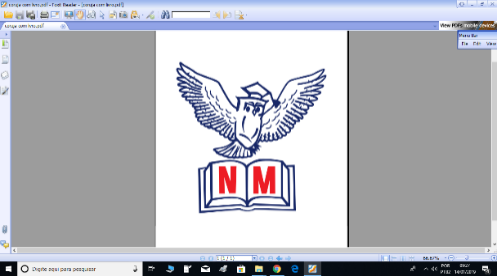 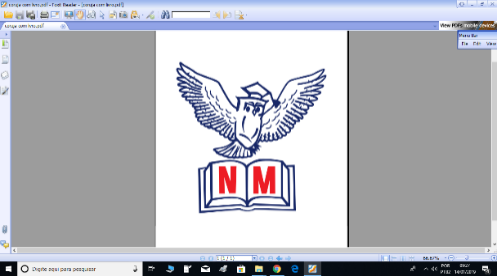 Questão 01:a) 4 x 3 = 12b) 3 x 7 = 21c) 4 x 5 = 20Questão 02:3 x 6 = 184 x 3 = 12Questão 03:a) 7 x 3 = 21b) 6c) 5 d) 9 x 3 = 27e) 4 Questão 04:3 2 3 7 5        multiplicando          x    5        multiplicador         1.875       produtoQuestão 05:a) 16                b) 30c) 20    d) 21e) 24    f) 18 Questão 06:2.7004007054017.00025.0002003002.310Questão 07:36     22Questão 08:65.3587.7172.568d) 2.37719.072f) 299b)a)